2021 Symposium by the SeaMonday, May 17th 20218:00 Registration/Breakfast9:00 Opening Remarks by President Ryan Sharkey9:30 3rd annual Dr. Charles Durbin Lecture given by Dr. Bruce Rubin		The Future of Respiratory Therapy10:30 Susan Swedish RRT		Ventilator Management of the Asthmatic Patient11:30 Stephen Richey RRT		Pulmonary Complications of Illicit Drugs and Prescription Medications12:30-1:30 Lunch provided/vendor time1:30 Andrew Miller RRT		Battling Burnout in Respiratory Care2:30 Dan Rowley RRTPrevention of aerosol dispersion and infection transmission during respiratory care procedures6:00pm Sputum Bowl (cash bar & hors d’oeuvres)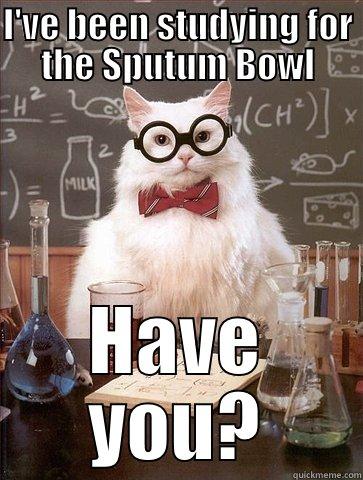 2021 Symposium by the SeaTuesday, May 18th 20218:00 Breakfast with the vendors- SPONSORED BY DRAEGER9:00 John Lindsey RRT	Respiratory Care Profession, it’s more than just a career10:00 Richard Hinds RRT	Shifting our view of pulmonary gas exchange; Lessons learned from COVID1911:00 Dave Lockwood RRT Sponsored by Percussionaire	High Frequency Percussive Ventilation as a Therapy and Mode of Ventilation12:00-1:00 Lunch provided/vendor time1:00 Mike Davis RRT	Respiratory Therapy Research as a Career2:00 Mandy Devries RRT		“TBD” Last chance to see vendors, vendors close at 4:30pm!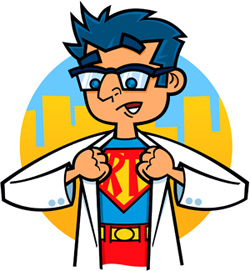 2021 Symposium by the SeaWednesday, May 19th 20218:00 Breakfast9:00 Joe Anderson RRT	Cognitive Behavioral Therapy to Improve Insomnia10:00 Dr. Adam Hennessey Sponsored by Vapotherm		No Mask No Problem, Mask Free NIVCertificate distribution after last lecture!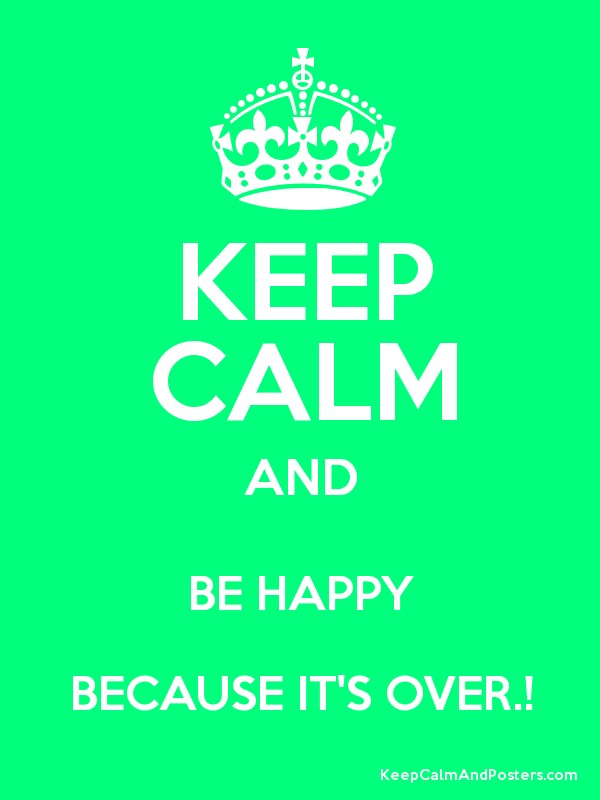 2021 Symposium by the SeaSunday May 16th, 2021Join us for a special event Sunday evening from 4-6pm!!The VSRC wants to say “thanks to all RTs for their hard work and dedication this past year” by hosting an open bar from 4-5pm during our Sips by the Sea preregistration vendor event!Avoid the crowd in the morning and pick-up your registration packet early, while also getting special time with the vendors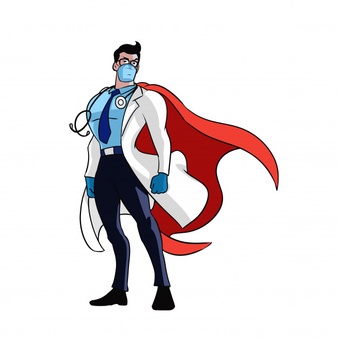 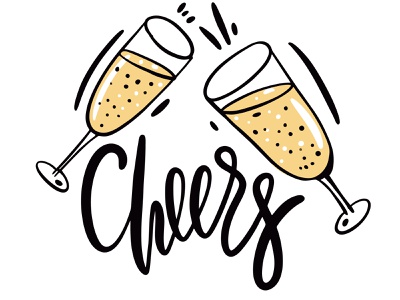 